Урок химии  Кислоты, их классификация и свойства.Тип урока: изучение нового материалаАвтор учебника: О.С. Габриелян химия 8 классЗадачи: Образовательные: обобщить и углубить знания учащихся о свойствах кислот, продолжить совершенствовать умения учащихся составлять ионные уравнения реакций;Развивающие: способствовать развитию умения учащихся проводить эксперимент для получения новых знаний; речевых навыков учащихся. Вести работу над общеучебными умениями: сравнивать, обобщать, делать выводы.Воспитательные: воспитывать в детях чувства товарищества, умения работать в коллективе, воспитывать интерес у учащихся к урокам химии, соблюдать технику безопасности при работе с кислотами.Оборудование: спиртовка, газоотводная трубка, пробирки, держателиРеактивы: соляная кислота, гидроксид натрия, р-р фенолфталеин, серная кислота, хлорид бария, цинк, оксид меди (II).Методы: беседа, самостоятельная работа по группам, проблемное изложениеХод урока1. Организационный момент.2. Изучение нового материала.Учитель: Мы приступаем к изучению сложных неорганических веществНазовите, какие вы знаете? (оксиды, основания, кислоты, соли), вспомним их определение.Задание: Представлены формулы веществ, написанные в три столбика. Предлагается в каждой строке вычеркнуть формулу вещества, которое принадлежит к другому классу соединений. (кислоты)Сообщаю тему урока, цели, задачи, знакомлю с планом урока (на доске) Кислоты. ОпределениеКлассификация кислотФизические и химические свойства.Задание: составить формулы разных кислот и дать названия:Н, Н2, Н3 , S, NО2, РО4, СI, SО3 (Н NО2, Н СI, Н2 S, Н2 SО3, Н3 РО4)Задание: найти лишнюю формулу и почему? (показываю карточки)НСI, Н2SО4, Н2СО3Н NО3, Н3 РО4, Н2SО4По каким признакам разделяют кислоты? (по основности, по наличию кислорода в кислотном остатке)Задание: по таблице 10 стр. 157 назовите признаки классификации кислот. (растворимость в воде, летучесть, степень электролитической диссоциации, стабильность)Задание: дать характеристику 1 ряду - Н2SО4, 2 ряду - Н3 РО4, 3 ряду – НСI, используя различные признаки классификации кислот.Учитель: Однако какими бы разными не были кислоты, все они при диссоциации образуют катион водорода.Задание: написать электролитическую диссоциацию следующих кислот: Н2 S, Н NО3, Н2SiО3 , что для этого необходимо знать? (растворимость в воде, сильные или слабые электролиты)Ребята отвечают, что Н2SiО3 не растворяется, поэтому диссоциацию не пишут.2 ученика пишут на доске электролитическую диссоциацию Н2 S, Н NО3.Учитель: Как определить, что при диссоциации образуется катион водорода? (действием индикатора)Назовите окраску лакмуса, фенолфталеина, метилоранжа в кислотной среде (ответы учащихся доказываю демонстрационным опытом)Учитель: Вспомните физические свойства Н2SО4 при демонстрации (бесцветная жидкость, вязкая, не имеющая запаха, гидроскопична, обугливает древесину, кожу, ткани)3. Химические свойстваНа доске прикрепляю карточки (зачитываю химические свойства)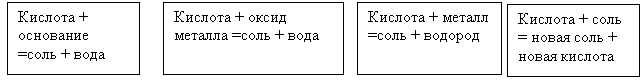 Учитель: вспомнить слова М. Фарадея: “Ни одна наука не нуждается в эксперименте в такой степени как химия. Ее основные законы, теории и выводы опираются на факты, поэтому постоянный контроль опытом необходим”. Поэтому опытным путем докажем химические свойства кислот, соблюдая технику безопасности.Задание: провести лабораторный опыт (на столе у учащихся лежат карточки:Инструкция “Меры безопасности при работе с кислотами”, инструкция проведения опыта), работают по парам, учащиеся разделены на 4 группы. Перед выполнением лабораторного опыта, учащиеся читают инструкцию № 2 (см. Приложение 1).Первая группа выполняет лабораторный опыт “Взаимодействие кислот с щелочами (основаниями)”Лабораторный опыт “Взаимодействие кислот с щелочами (основаниями)”Порядок выполнения работы: В пробирку налейте 2 мл раствора гидроксида натрия и прибавьте 1-2 капли фенолфталеина. Что вы наблюдаете?К раствору щелочи с фенолфталеином приливайте по каплям соляную кислоту, периодически взбалтывая содержимое пробирки. Что вы наблюдаете?Составьте молекулярное и ионные уравнения проделанной реакции.Вторая группа - лабораторный опыт “ Взаимодействие кислот с солями”.Лабораторный опыт “Взаимодействие кислот с солями”Порядок выполнения работы: В пробирку налейте 2 мл серной кислоты и прибавьте несколько капель хлорида бария. Что вы наблюдаете?Напишите молекулярное и ионные уравнения проделанной реакцииТретья группа - лабораторный опыт “Взаимодействие кислот с металлами”.Лабораторный опыт “Взаимодействие кислот с металлами”Порядок выполнения работы: В пробирку положите 2 гранулы цинка и прилейте соляную кислоту, закройте пробирку пробкой. Подождите некоторое время, чтобы она заполнилась водородом, затем откройте пробку и поднесите зажженную спичку к отверстию.Что вы наблюдаете?Напишите молекулярное уравнение проделанной реакции.Четвертая группа - лабораторный опыт “Взаимодействие кислот с основными оксидами”. Лабораторный опыт “Взаимодействие кислот с основными оксидами”Порядок выполнения работы:1. В пробирку насыпьте немного оксида меди (СиО) и прилейте раствор серной кислоты. Подогрейте смесь. Что вы наблюдаете?2. Напишите молекулярное и ионное  уравнения  проделанной реакции.После выполнения работы 4 учащихся от каждой группы выходят к доске и пишут уравнения реакции под соответствующими карточками. В это время 4 других учащихся представляют отчет о проделанной работе.Затем сообщаю учащимся, что на следующий урок продолжим изучать химические свойства кислот: взаимодействие кислот с металлами, взаимодействие кислот с солямиЗатем зачитываю применение кислот в быту. Уксусная и лимонная кислота применяется для удаления пятен от ржавчины на хлопчатобумажных, льняных и шерстяных белых тканях. 1 чайная ложка на 1 стакан воды, подогреть до кипения и ткань с пятном несколько раз окунуть в раствор или пятно протереть раствором, а затем кислоту тщательно смыть водой, лучше с добавлением несколько капель нашатырного спирта – для нейтрализации кислоты.4. ЗакреплениеЗадание: составьте возможные уравнения реакций взаимодействия перечисленных веществ с раствором серной кислоты. Из букв, соответствующих правильным ответам, вы составите название одного из элементов четвертого периода таблицы Д.И. Менделеева.5. Домашнее задание: параграф 38, выучить таблицу,На оценку “ - упр 1,2“ - упр 1,2,4“ - упр 1,2, 4,56. Рефлексия. Итоги урока. 7. Оценки за урок.СаОСи(ОН)2К NО3ВаОNаОНН NО3К2ОНСICаСО3Н2SО4Zn(ОН)2ВаCI21) SiО2 А2) LiОН К3) Ва NО3 А4) НСI С5) К2О Л6) К2 SiО3 И7) Н NО3 О8) Fе(ОН)3 Й